GEOCACHING OPEN SESAME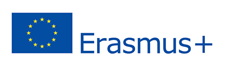 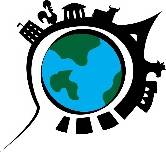 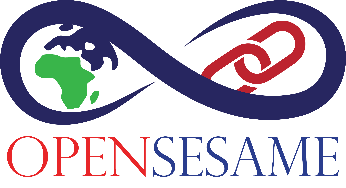 TOUR THE CITY CENTRE AND FIND THE FOLLOWING THINGS – 
take a photo for each item and post in on your team padlet:A HAPPY CITIZENA VIEW OF THE DOME FROM A BOTTOM-UP PERSPECTIVEA LIONSOMETHING GOODSOMETHING NICESOMETHING PRICEYA HIDDEN CORNERA BLACK MADONNAA COLOURFUL ROOFTHE OLDEST AND BEST PRESERVED BUILDING OF THE CITYA PLACE WHERE THE MARKET WAS HELD IN THE MIDDLE AGESA MAN ON HORSEBACKA BUILDING IN THE NEOCLASSICAL STYLEAN ART GALLERY THE TOWN HALLFLOOR FOUNTAINSRUINS OF A ROMAN WALLA WELL SURROUNDED BY FLOWERSTHE TOURIST OFFICETHE UGLIEST BUILDING IN TOWN